   6 января 2017г. в специализированном зале для настольного тенниса проходил традиционный открытый Рождественский  турнир по настольному теннису. Этот турнир подводит итоги уходящего года и открывает новый спортивный сезон. В соревнованиях участвовало более 30 спортсменов из г.Сорочинска и гости из Красногвардейского района. Наиболее интригующе проходила встреча между Акимовой Дарьей и Юсуповой Кариной, равные по силе спортсменки показали яркую и зрелищную игру в борьбе за призовые места.Итоги соревнований подводились по трём возрастным категориям:2009 год рождения и моложе: 1 место- Ананьев Павел; 2 место – Поздняева Анастасия; 3 место Леващева Дарья.2005 год рождения и моложе: 1 место – Кизимов Савелий; 2 место – Пасюга Владислав; 3 место – Эзау Владислав.1999 год рождения и моложе: 1 место - Юсупова Карина; 2 место – Карева Екатерина; 3 место – Акимова Дарья.В конце соревнований всех порадовала церемония награждения, так как сам Дедушка Мороз решил наградить лучших спортсменов. Победители и призеры получили грамоты и медали, а также подарки от Деда Мороза.Благодаря помощи индивидуального предпринимателя Ананьева Алексея Петровича, который сыграл роль Дед Мороза, никто не ушел без подарков, всех ожидали сладкие сюрпризы.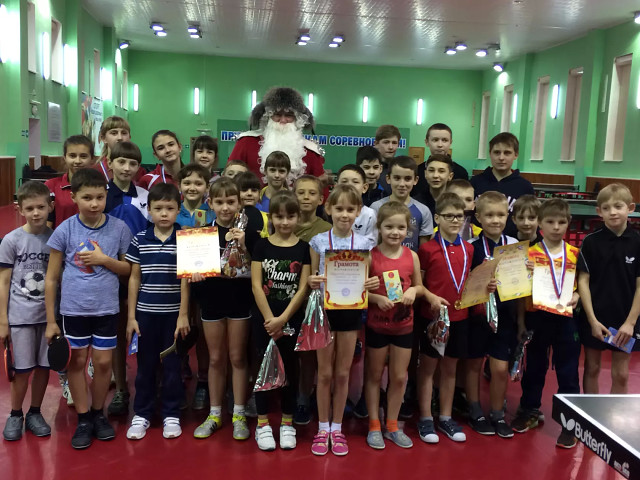 